Областное государственное автономноепрофессиональное образовательное учреждение «Старооскольский  индустриально-технологический техникум»Программарегионального этапа Национального чемпионата по профессиональному мастерству среди инвалидов и лиц с ограниченными возможностями здоровья «Абилимпикс» 29 – 31 мая 2019 г.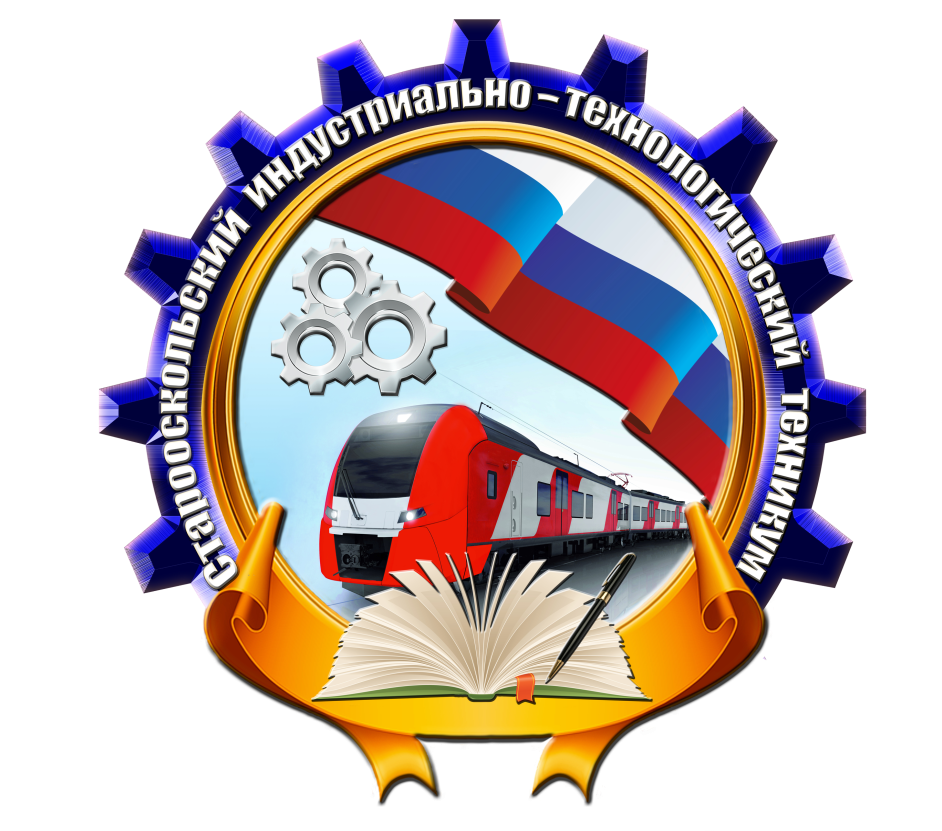 компетенция ЭЛЕКТРОМОНТАЖМесто проведения: г. Старый Оскол,площадка 1: мкр. Студенческий, д. 5Аплощадка 2: пр. Комсомольский, д.  4Контактный телефон:             8-951-769-86-96 – Чернуха Виталий ИвановичВремяМероприятияМесто проведенияОтветственные29 мая 2019 года29 мая 2019 года29 мая 2019 года29 мая 2019 года  1000  1100Заезд и заселение в общежитие участников и экспертов  г. Старый Оскол, мкр. Студенческий, д. 5А (площадка 1)Мясоедова З.М., заместитель директора11001130Переезд к месту проведения РЧ: площадка 2: пр. Комсомольский, д. 4Переезд к месту проведения РЧ: площадка 2: пр. Комсомольский, д. 4Чернуха В.И., зам. директора 11301200Открытие чемпионатакабинет 15(площадка 2)Черезов Г.В, директор Мануйлов А.В., главный экспертГлушкова А.Н., главный специалист УМЦ профессионального развития обучения ОАО ИРКП1200-1230ОбедСтоловая(площадка 2)Азарова Л. В., зав. столовой12401300Проведение инструктажа по технике безопасности и охране труда кабинет 15(площадка 2)Мануйлов А.В., главный эксперт13001330Жеребьевка участников. Знакомство с рабочими местамиЭлектромонтажная мастерская (площадка 2) Мануйлов А.В., главный эксперт13301430Знакомство с рабочими местамиЭлектромонтажная мастерская (площадка 2)Мануйлов А.В., главный эксперт14301700Работа УВСОГАПОУ «СИТТ»Куприна Е.В., зам.директора 17001730Ужинстоловая (площадка 1)Азарова Л.В., зав. столовой1730-1900Экскурсия по городуЭкскурсия по городуКуприна Е.В., зам.директора 1900-20 00Вечер «Будем знакомы» мкр. Студенческий, д. 5А	(площадка 1)Куприна Е.В., зам.директора Иванова А.М., социальный педагог30 мая 2019 года30 мая 2019 года30 мая 2019 года30 мая 2019 года08000830Завтракстоловая (площадка 1)Азарова Л.В., зав. столовой0830-0900Переезд к месту проведения РЧ:площадка 2: пр. Комсомольский, д. 4Переезд к месту проведения РЧ:площадка 2: пр. Комсомольский, д. 4Чернуха В.И.., зам. директора по УПР0900- 1300Выполнение конкурсного задания.Модуль1Электромонтажная мастерская(площадка 2)Мануйлов А.В., главный эксперт Чернуха В.И., зам. директора13001330Уборка рабочих местЭлектромонтажная мастерская (площадка 2)Мануйлов А.В., главный эксперт1330- 1400ОбедСтоловая(площадка 2)Азарова Л. В., зав. столовой1400-1600Работа экспертов. Оформление итогового протоколаЭлектромонтажная мастерская (площадка 2)Мануйлов А.В., главный эксперт экспертыЧернуха В.И., зам. директора14001700Работа УВСОГАПОУ «СИТТ»Куприна Е.В., зам.директора17001730Ужинстоловая (площадка 1)Азарова Л.В., зав. столовой17301830Тренинг «Познай себя»комната отдыхаобщежитие (площадка 1)Куприна Е.В., зам.директораИванова А.М. ,социальный педагог18302000Мастер – класс«Роботы в нашей жизни»Кабинет №110 (площадка 1)Коваль Д.А., зав. лабораторией31 мая 2019 года31 мая 2019 года31 мая 2019 года07301000Переезд в г. БелгородКультурный центр БГИИКПереезд в г. БелгородКультурный центр БГИИКМалахов В.Е., механикЧернуха В.И., зам. директора11001230Церемония закрытия регионального этапа Национального чемпионата г. Белгород Культурный центр БГИИКЦеремония закрытия регионального этапа Национального чемпионата г. Белгород Культурный центр БГИИКДепартамент внутренней и кадровой политики1300Отъезд в  ОГАПОУ «СИТТ»Отъезд в  ОГАПОУ «СИТТ»Малахов В.Е., механикЧернуха В.И., зам. директора